Повторяем правила дорожного движения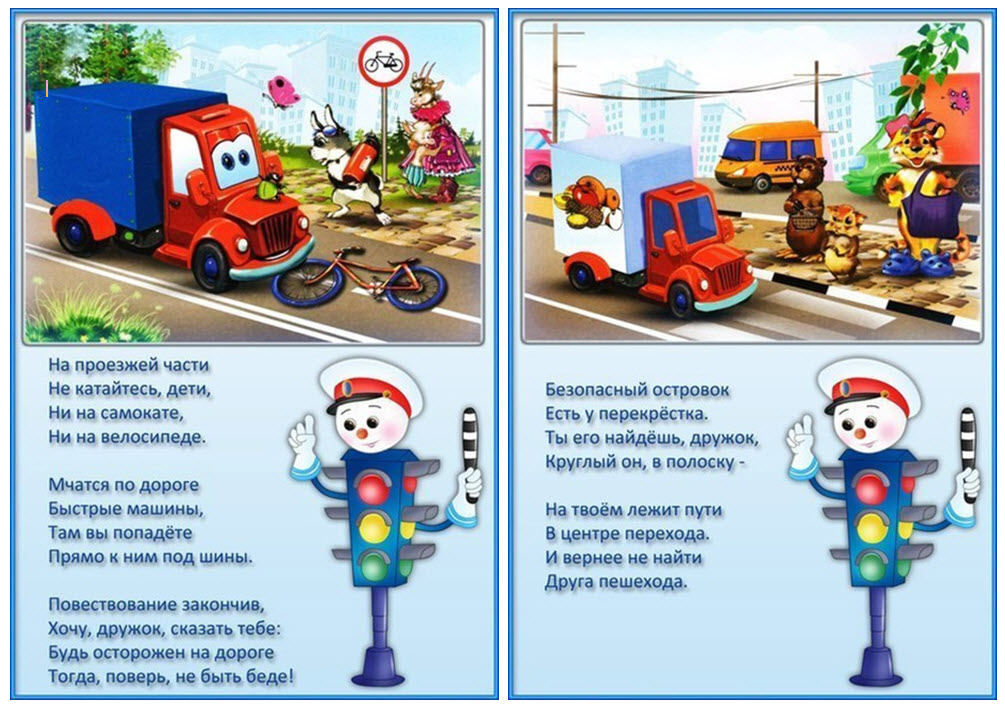 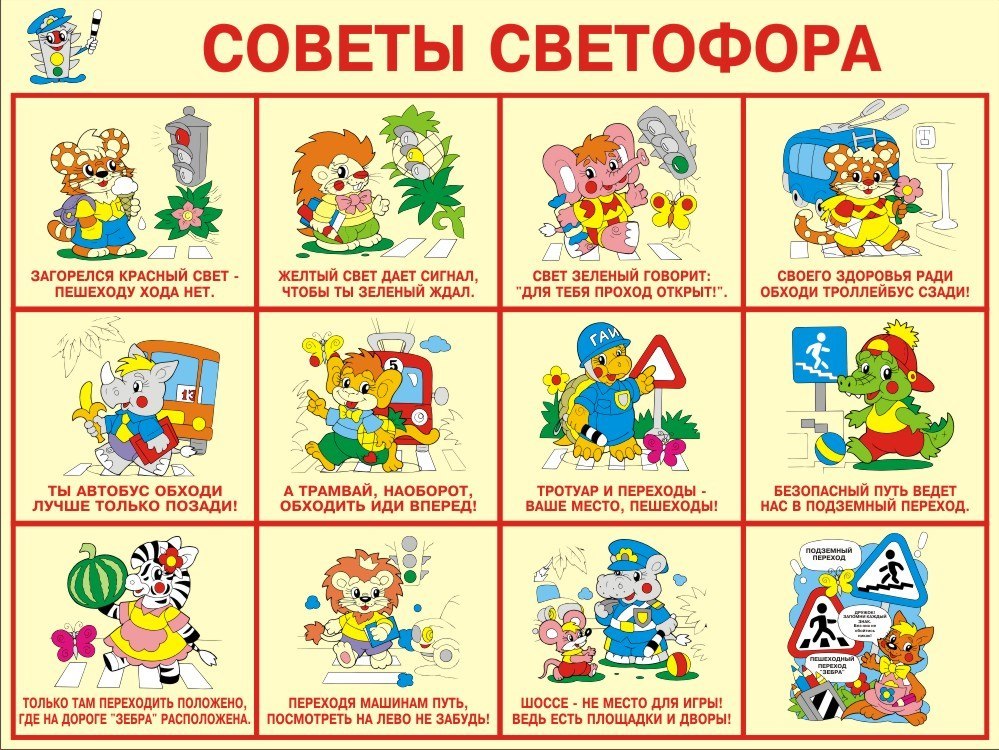 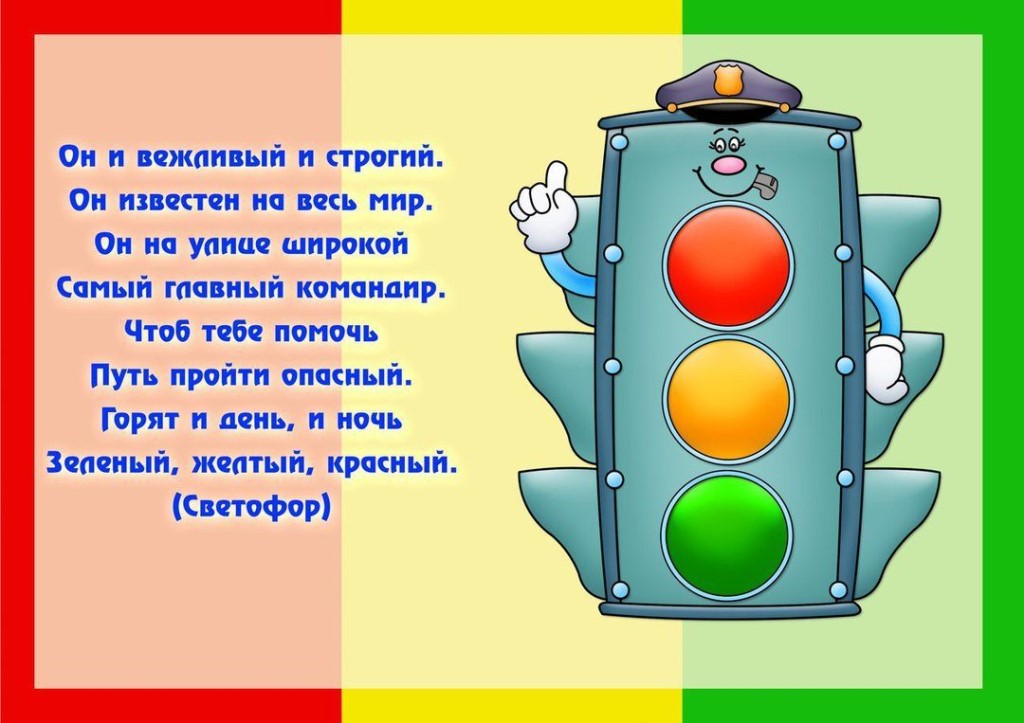 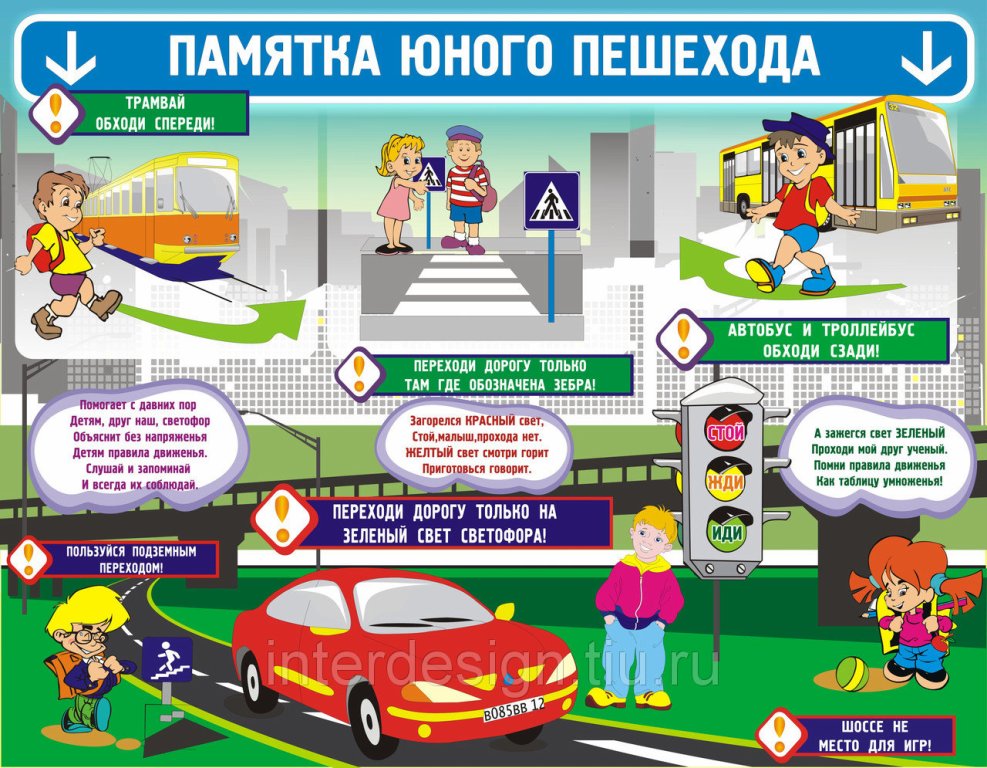 